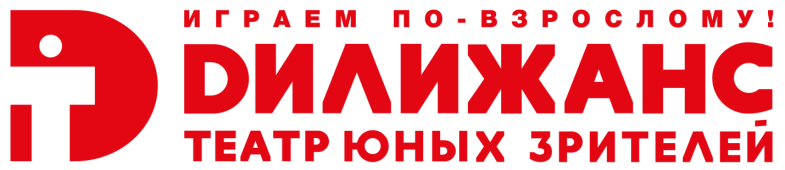 Пошаговая инструкция по получению и использованию Пушкинской карты1. Для начала надо выяснить, есть ли у вас учетная запись на портале «Госуслуги». Если нет – ее надо оформить и затем подтвердить. Это можно сделать несколькими способами, подробнее читайте в разделе «Частые вопросы» на портале «Госуслуги».2. После регистрации и подтверждения учетной записи нужно скачать на смартфон приложение «Госуслуги. Культура» в AppStore и GooglePlay и войти в него, используя свою учетную запись на портале «Госуслуги» (логин и пароль).3. В приложении вас попросят подтвердить выпуск Пушкинской карты. После этого вы станете владельцем именной карты в виртуальном формате. В 2023 году на карту будет начислено 5000 рублей, которые можно тратить на посещение культурных мероприятий. Виртуальная карта будет доступна во вкладке «Счет».4. Также вы можете получить Пушкинскую карту в формате обычной физической пластиковой карты. Это можно сделать в любом отделении ПочтаБанка, предъявив документ, удостоверяющий личность (паспорт или СНИЛС).  5. Теперь можно выбирать мероприятия. На сайте театра «Дилижанс» необходимо нажать кнопку «Купить билет», после чего выбрать спектакль. Спектакли, входящие в программу «Пушкинская карта», отмечены значком с портретом А.С. Пушкина. Кроме того, афиша мероприятий доступна в приложении «Госуслуги. Культура» и на сайте Культура.РФ. 6. Можно покупать билеты! Процесс покупки не отличается от привычной процедуры на других порталах. После оплаты при помощи Пушкинской карты именные билеты на выбранное событие придут вам на электронную почту. Если у вас пластиковая карта – билеты можно оплатить как онлайн, так и в кассе организатора выбранного вами мероприятия.Популярные вопросы и ответы:1. Как осуществить коллективную покупку билетов?В театре «Дилижанс» реализована возможность коллективной покупки билетов по «Пушкинской карте». Для этого необходимо связаться с администраторами (тел. 34-09-80). Администратор забронирует необходимое количество билетов и вышлет организатору культпохода специальную ссылку на онлайн-оплату,а тот, в свою очередь передаст ссылку участникам культпохода. Получив ссылку, каждый сможет выбрать то или иное место из забронированных, и оплатить их одним из способов оплаты, в том числе, «Пушкинской картой». 2. Кто может оформить Пушкинскую карту?Любой гражданин России в возрасте от 14 до 22 лет. Если 14 лет вам исполнится после 1 сентября 2021 года – оформить карту вы сможете сразу после дня рождения. Если вам уже есть 22 года – вы можете оформить карту и пользоваться ей до дня, когда вам исполнится 23 года.3. Можно ли купить по Пушкинской карте билеты для друзей или родственников?Нет. Карта именная, и приобретать билеты может только ее владелец. Даже если вы купите билет и отдадите его другу – при входе на мероприятие у него могут потребовать документ, удостоверяющий личность.4. Можно ли оплатить Пушкинской картой билеты на мероприятие в другом городе? Да, карта действует на всей территории России.5. Можно ли обналичить деньги с Пушкинской карты?Нет. Хотя Пушкинская карта и является, по сути, обычной банковской картой, снять с нее деньги не получится. Она предназначена только для оплаты посещения культурных мероприятий или возврата купленных по ней ранее билетов.Пушкинская карта действует один год, после чего перевыпускается автоматически6. Можно ли оплатить Пушкинской картой билеты на мероприятие, которое состоится в следующем году?Да, можно.7. Каков срок действия Пушкинской карты?Виртуальная карта действует один год, после чего перевыпускается автоматически. Если у вас пластиковая карта – для перевыпуска надо обратиться в офис банка, выпустившего карту.